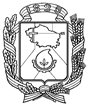 АДМИНИСТРАЦИЯ ГОРОДА НЕВИННОМЫССКАСТАВРОПОЛЬСКОГО КРАЯПОСТАНОВЛЕНИЕ13.04.2022                                   г. Невинномысск                                   № 472О внесении изменения в Порядок применения взысканий к муниципальным служащим администрации города Невинномысска и органов администрации города Невинномысска с правами юридического лица за несоблюдение ограничений и запретов, требований о предотвращении или об урегулировании конфликта интересов и неисполнение обязанностей, установленных в целях противодействия коррупции В соответствии с Трудовым кодексом Российской Федерации, федеральными законами от 02 марта 2007 г. № 25 - ФЗ «О муниципальной службе в Российской Федерации», от 25 декабря 2008 г. № 273-ФЗ «О противодействии коррупции», Законом Ставропольского края от 24.12.2007 № 78-кз «Об отдельных вопросах муниципальной службы в Ставропольском крае», постановлением Губернатора Ставропольского края от 23.05.2017      № 244 «Об утверждении Положения о порядке применения взысканий за несоблюдение муниципальными служащими муниципальной службы в Ставропольском крае ограничений и запретов, требований о предотвращении или об урегулировании конфликта интересов и неисполнение обязанностей, установленных в целях противодействия коррупции», постановляю:1. Внести изменение в Порядок применения взысканий к муниципальным служащим администрации города Невинномысска и органов администрации города Невинномысска с правами юридического лица за несоблюдение ограничений и запретов, требований о предотвращении или об урегулировании конфликта интересов и неисполнение обязанностей, установленных в целях противодействия коррупции, утвержденный постановлением администрации города Невинномысска от 12 мая 2014 г.     № 1545, изложив его в редакции согласно приложению к настоящему постановлению.2. Опубликовать настоящее постановление в газете «Невинномысский рабочий», а также разместить в сетевом издании «Редакция газеты «Невинномысский рабочий» и на официальном сайте администрации города Невинномысска в информационно-телекоммуникационной сети «Интернет».Глава города НевинномысскаСтавропольского края                                                                    М.А. МиненковПриложениек постановлению администрациигорода Невинномысскаот 13.04.2022 № 472ПОРЯДОКприменения взысканий к муниципальным служащим администрации города Невинномысска и органов администрации города Невинномысска с правами юридического лица за несоблюдение ограничений и запретов, требований о предотвращении или об урегулировании конфликта интересов и неисполнение обязанностей, установленных в целях противодействия коррупцииI. Общие положения1. Порядок применения взысканий к муниципальным служащим администрации города Невинномысска и органов администрации города Невинномысска с правами юридического лица за несоблюдение ограничений и запретов, требований о предотвращении или об урегулировании конфликта интересов и неисполнение обязанностей, установленных в целях противодействия коррупции (далее соответственно – Порядок,  город, органы администрации города), определяет порядок организации работы по применению взысканий за коррупционные правонарушения к муниципальным служащим администрации города и органов администрации города в соответствии с федеральными законами от 02 марта 2007 года        № 25-ФЗ «О муниципальной службе в Российской Федерации» (далее – Федеральный закон «О муниципальной службе в Российской Федерации»),                                    от 25 декабря 2008 года № 273-ФЗ «О противодействии коррупции».2. Взыскания, предусмотренные статьями 14.1, 15 и 27 Федерального закона «О муниципальной службе в Российской Федерации», применяются к муниципальным служащим администрации города и органов администрации города (далее – муниципальные служащие) представителем нанимателя (работодателем).II. Порядок применения взыскания3. Взыскания, предусмотренные статьями 14.1, 15 и 27 Федерального закона «О муниципальной службе в Российской Федерации» применяются представителем нанимателя (работодателя) на основании:доклада о результатах проверки, проведенной отелом кадров и наград администрации города (кадровой службой органа администрации города) по профилактике коррупционных и иных правонарушений;рекомендации комиссии по соблюдению требований к служебному поведению муниципальных служащих, замещающих должности муниципальной службы в администрации города (органе администрации города), и урегулированию конфликта интересов (далее - комиссия), если доклад о результатах проверки направлялся в комиссию;доклада кадровой службы о совершении коррупционного правонарушения, в котором излагаются фактические обстоятельства его совершения, и письменного объяснения муниципального служащего только с его согласия и при условии признания им факта совершения коррупционного правонарушения (за  исключением применения взыскания в виде увольнения в связи с утратой доверия);объяснений муниципального служащего - в случае, если объяснения представлялись в кадровую службу или комиссию;иных материалов.4. При применении взысканий, предусмотренных статьями 14.1, 15 и 27 Федерального закона «О муниципальной службе в Российской Федерации», учитывается характер совершенного муниципальным служащим коррупционного правонарушения, его тяжесть, обстоятельства, при которых оно совершено, соблюдение муниципальным служащим других ограничений и запретов, требований о предотвращении или об урегулировании конфликта интересов и исполнение им обязанностей, установленных в целях противодействия коррупции, а также предшествующие результаты исполнения муниципальным служащим своих должностных обязанностей.Взыскание в виде замечания может быть применено к муниципальному служащему при малозначительности совершенного им коррупционного правонарушения.5. Взыскания, предусмотренные статьями 14.1, 15 и 27 Федерального закона «О муниципальной службе в Российской Федерации», применяются не позднее 6 месяцев со дня поступления информации о совершении муниципальным служащим коррупционного правонарушения, не считая периодов временной нетрудоспособности муниципального служащего, нахождения его в отпуске, и не позднее трех лет со дня совершения им коррупционного правонарушения. В указанные сроки не включается время производства по уголовному делу.За каждое коррупционное правонарушение к муниципальному служащему может быть применено только одно взыскание.Взыскание может быть обжаловано муниципальным служащим в соответствии с трудовым законодательством Российской Федерации.6. В распоряжении администрации города (приказе органа администрации города) о применении к муниципальному служащему взыскания в случае совершения им коррупционного правонарушения в качестве основания применения взыскания указывается часть 1 или часть 2 статьи 27.1 Федерального закона «О муниципальной службе в Российской Федерации».7. Копия распоряжения администрации города (приказа органа администрации города) о применении к муниципальному служащему взыскания с указанием коррупционного правонарушения и нормативных правовых актов, положения которых им нарушены, или об отказе в применении к муниципальному служащему такого взыскания с указанием мотивов вручается муниципальному служащему под расписку в течение пяти дней со дня издания соответствующего распоряжения администрации города (приказа органа администрации города).8. Копия распоряжения администрации города (приказа органа администрации города) о наложении взыскания за коррупционные правонарушения приобщается к личному делу муниципального служащего.9. Если в течение одного года со дня применения взыскания муниципальный служащий не был подвергнут новому дисциплинарному взысканию, предусмотренному пунктами 1, 2 части 1 статьи 27 Федерального закона «О муниципальной службе в Российской Федерации», или взысканию в виде замечания или выговора, предусмотренному частью 1 статьи 27.1 указанного Федерального закона, он считается не имеющим взыскания.Первый заместитель главыадминистрации города Невинномысска				        В.Э. Соколюк